                                            ΔΕΛΤΙΟ ΤΥΠΟΥΣτα πλαίσια της επικοινωνίας και συνεργασίας του σχολείου με την οικογένεια, ο Διευθυντής Π.Ε. Ανατολικής Θεσσαλονίκης, κ. Ευάγγελος Κελεσίδης απευθύνει πρόσκληση προς τους γονείς και κηδεμόνες των μαθητών/τριών σχολικών μονάδων αρμοδιότητας της Διεύθυνσης Πρωτοβάθμιας Εκπαίδευσης Ανατολικής Θεσσαλονίκης  για συμμετοχή και παρακολούθηση ημερίδας με θέμα : Το παιδί μου μεγαλώνει… μια πρόκληση για την οικογένεια και το σχολείο” 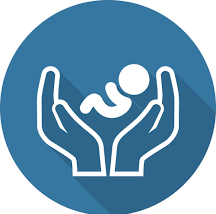 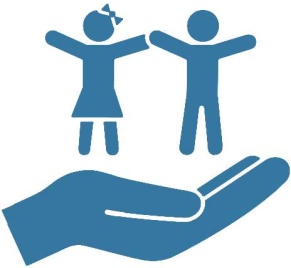 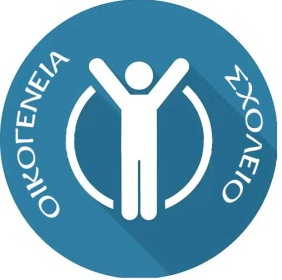 Ομιλίες: Στιγμιότυπα από τη σχολική ζωή των παιδιών. Αρκούν οι καλές προθέσεις;
Ευάγγελος Κελεσίδης, Διδάκτορας Επιστημών της Αγωγής, Καθηγητής-Σύμβουλος στο ΕΑΠ, συγγραφέας πολλών επιστημονικών βιβλίων, Διευθυντής Π.Ε. Ανατολικής Θεσσαλονίκης και Ευτυχισμένα παιδιά: Μύθος ή πραγματικότητα;
Ιάκωβος Θ.  Μαρτίδης, ψυχίατρος-ψυχοθεραπευτής-οικογενειακός σύμβουλος και συγγραφέας πολλών βιβλίων, μεταξύ άλλων: ΠΛΑΘΟΝΤΑΣ ΕΥΤΥΧΙΣΜΕΝΑ ΠΑΙΔΙΑ, που αναλύει 24 καίρια θέματα που αφορούν στις σχέσεις γονιών-παιδιών και του βιβλίου ΤΟ ΜΗΛΟ ΠΑΝΩ ΑΠΟ ΤΗ ΜΗΛΙΑ, που πραγματεύεται 24 θέματα σχέσεων γονιών-παιδιών που αφορούν το ευ ζην.Συντονίζει η κα Παπαϊωάννου Θάνια, Προϊσταμένη Εκπαιδευτικών Θεμάτων της  Δ/νσης Π.Ε. Αν. Θεσσαλονίκης.Μετά τις ομιλίες θα ακολουθήσουν ερωτήσεις και συζήτηση.Οι ημερομηνίες διεξαγωγής της ημερίδας είναι οι εξής:5 Δεκεμβρίου 2022, ημέρα Δευτέρα και ώρα 6 μ.μ. – 8 μ.μ στην αίθουσα του Συνεδριακού Κέντρου ΝΟΗΣΙΣ (6ο χλμ της οδού Θεσσαλονίκης - Θέρμης, Θέρμη, 570 01) για τα σχολεία των Δήμων Θερμαϊκού, Θέρμης, Καλαμαριάς και Πυλαίας-Χορτιάτη και 9 Δεκεμβρίου 2022, ημέρα Παρασκευή και ώρα 6 μ.μ. – 8 μ.μ. στο Πολιτιστικό Κέντρο Τούμπας της Δ’ Δημοτικής Κοινότητας (Κλεάνθους 57, Θεσσαλονίκη, 544 53) για τα σχολεία του Δήμου Θεσσαλονίκης.Η Διεύθυνση Π.Ε. Ανατολικής Θεσσαλονίκης καλεί όσους γονείς  επιθυμούν να παραστούν δια ζώσης στην ημερίδα, να δηλώσουν συμμετοχή στη σχολική μονάδα που φοιτά το παιδί τους έως τις 30/11/2022. Να σημειωθεί ότι θα τηρηθεί σειρά προτεραιότητας.